  						APROBAT	  PRIMAR	ing. Costan MorarAnexă la Hotărârea ___________2018PROCEDURAprivind aprobarea scutirii de la plata majorărilor de întârziere şi penalităţilor aferente obligaţiilor bugetare constând în impozite şi taxe locale, redevenţe, chirii şi alte venituri datorate bugetului local de către persoanele fizice de pe raza administrativ-teritorială amunicipiului DEJDispoziţii generalePrezenta procedură se aplică persoanelor fizice care, la data intrării în vigoare a prezentei proceduri, datorează majorări/penalităţi de întârziere bugetului local al municipiului Dej pentru neachitarea impozitelor şi taxelor locale, chiriilor, redevenţelor şi altor obligaţii la bugetul local, calculate în limita termenului de prescripţie prevăzut de actele normative în vigoare.Prezenta procedură se aplică pe raza administrativ-teritorială a municipiului Dej şi va fi adoptată prin hotărâre a consiliului.Obiectivul şi scopul proceduriiEste reprezentat de atragerea de venituri cu celeritate la bugetul local, precum şi de respectarea principiului egalităţii de tratament, respectiv stabilirea în mod nediscriminatoriu a criteriilor şi mijloacelor de acordare a facilităţilor fiscale persoanelor fizice.Durata aplicării proceduriiPrezenta procedură se aplică în perioada 01.07.2018-30.11.2018, scutirea operând pentru majorările/penalităţile aferente obligaţiilor principale stinse până la data de 31.12.2018.Condiţii de eligibilitate a proceduriiScutirile ce vor fi acordate prin prezenta procedură sunt cele de procedură fiscală, în cuprinsul art. 125 alin. (I) şi alin. (2) lit. d), respectiv scutiri de majorări/penalităţi de întârziere reprezentând obligaţii bugetare. Penalităţile în discuţie sunt cele aflate în procedură de executare silită, ale căror termene de prescripţie au fost întrerupte/suspendate, potrivit prevederilor legale în vigoare.Scutirea se aplică majorărilor/penalităţilor aferente obligaţiilor principale stinse până la data de 31.12.2018.Pot beneficia de scutirile prevăzute în prezenta procedură persoanele fizice care îndeplinesc cumulativ următoarele condiţii:Plătesc integral, până la data de 30.11.2018, obligaţiile principale constând în impozite, taxe, chirii, redevenţe şi alte obligaţii datorate bugetului local al municipiului Dej;depun cerere până la data de 30.11.2018 pentru a beneficia de aceste facilităţi.Dacă persoanele fizice au mai multe tipuri de obligaţii la bugetul local al municipiului Dej şi fac plata integrală numai pentru un anumit impozit, taxă, chirie, redevenţă sau alt venit la bugetul local, prezenta procedură de scutire de la plată se va aplica, în mod corespunzător, numai pentru majorările/penalităţile de întârziere, aferente respectivului impozit local/taxă locală, chirie, redevenţă sau alt venit bugetar.Modalitatea de implementare a proceduriiPentru a beneficia de scutire, solicitanţii înregistrează la  registratura Municipiului Dej, respectiv vor depune cererea înregistrată la Biroul impozite şi taxe P.F., până la data de 30.11.2018 inclusiv.Cuantumul scutirii pentru fiecare beneficiar este reprezentat de cuantumul majorărilor/penalităţilor de întârziere aferente impozitului, taxei, chiriei, redevenţei sau altui venit Ia bugetul local, achitat integral, în condiţiile prezentei proceduri.Cererea privind scutirea de la plata majorărilor/penalităţilor de întârziere aferente impozitelor, taxelor locale, chiriilor, redevenţelor şi altor venituri la bugetul local va fi analizată în termen de 30 de zile de la data înregistrării ei de către biroul de specialitate din cadrul Direcţiei economice iar în urma analizei efectuate, va fi întocmit un referat de către serviciul de specialitate, care va fi supus spre aprobare primarului municipiului Dej, fără a mai fi necesară aprobarea fiecărei cereri prin hotărâre de consiliu. În baza referatului de acordare/neacordare, va fi emisă de către Biroul impozite şi taxe P.F., din Direcţia Economică, Decizia privind acordarea/neacordarea facilităţii.Operarea efectivă a facilităţilor acordate va fi efectuată în baza referatului aprobat de către primarul municipiului Dej şi a deciziei de calcul a majorărilor/penalităţilor de întârziere aferente impozitelor şi taxelor, chiriilor, redevenţelor sau altor obligaţii datorate bugetului local al municipiului Dej pentru care sunt îndeplinite condiţiile prevăzute de prezenta procedură, după care vor fi scăzute din evidenţele fiscale/nefiscale, despre acest lucru fiind înştiinţat titularul cererii. Direcţia Economică, prin Biroul de specialitate, verifică: îndeplinirea condiţiei privind achitarea integrală, la data solicitării, a impozitelor şi taxelor locale, chiriilor, redevenţelor si altor obligaţii datorate bugetului local al municipiului Dej, pentru care se solicită scutirea, precum şi respectarea oricărei altei prevederi a prezentei proceduri.în cazul în care persoanele fizice nu sunt eligibile raportat la condiţiile prezentei proceduri, serviciul de specialitate le comunică în scris acest lucru.						SEF BIROU					     ec. Alexandru Pop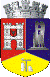 ROMÂNIAJUDEŢUL CLUJ	MUNICIPIUL DEJStr. 1 Mai nr. 2, Tel.: 0264/211790*, Fax 0264/223260, E-mail: primaria@dej.ro